St Andrew’s National School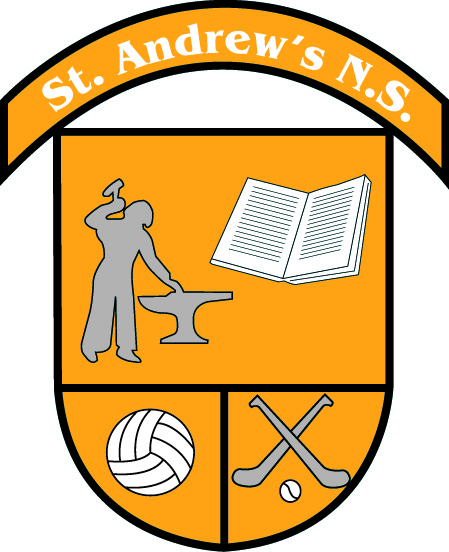 JUNIOR INFANTS BOOKLIST 2022 - 2023                             Items which should be purchased and brought to school on Day One(all other books will be provided through our Book Rental Scheme)SubjectBook Title(s)PublisherEnglishJust Phonics Junior Infants (26 sounds)Jolly Phonics Word BookOver the Moon Skills Book Junior InfantsEducate.ieEducate.ieGillHandwritingMrs Murphy’s Junior Infants Pre-cursive writing packBCM PublishingMathsBusy at Maths Junior Infant BookC.J. FallonR.E. Grow in Love Junior Infant WorkbookVeritasMisc.1 x 15A Aisling project copies1 x A5 plastic wallet1 x A4 size plastic folder (labelled ‘Homework Folder’)1 x A4 hard backed book (labelled ‘Aistear’)1 x A5 hard backed book3 triangular grip pencilsSet of triangular grip colouring pencilsEraser and pencil sharpener(Please label all belongings)*Reading Book Bag (To be bought from school)UniformBlue shirt Maroon tieMaroon jumper/ cardigan Grey trousers/ skirt/ pinafore Grey/maroon socksFull black shoesSchool tracksuit and yellow polo shirt for PE daysAll items are available from Blondelles Boutique, RatoathBookhaven Quick Code an20jiWhen the Quick Code is keyed into the Quick Code box on the Bookhaven home page (bookhaven.ie), the relevant  book list appears on screen.